Temat : Zwierzęta z wiejskiego podwórkaCele:  Rozpoznawanie i podawanie nazw zwierząt z wiejskiego podwórka.    Kształtowanie umiejętności rozróżniania i podawania nazw zwierząt hodowlanych i ich domów.   Zapoznanie z nazwami: buda, stajnia, kurnik.1.Słuchanie wiersza  „Co słychać na wsi?”  Wandy ChotomskiejCo słychać? Zależy gdzie.Na łące słychać: Klee! Klee!Na stawie: Kwa! Kwa!Na polu: Kraa!Przed kurnikiem: Kukuryku!Ko, ko, ko, ko, ko! – w kurniku.Koło budy słychać: Hau!A na progu: Miau!A co słychać w domu,nie powiem nikomu.  Zwrócenie uwagi dzieci na nazwy domów zwierząt . Gdzie mieszka pies ( w budzie) , a gdzie kury i kogut ( w kurniku), koń ( w stajni)?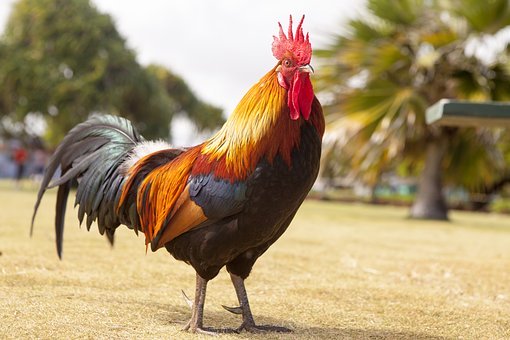 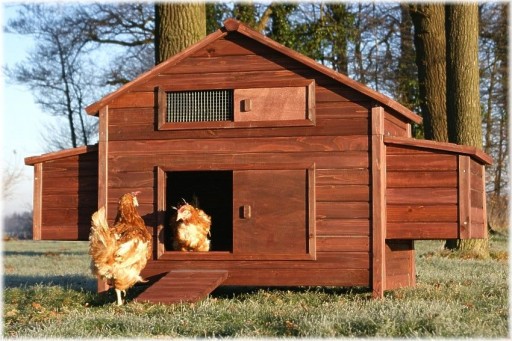 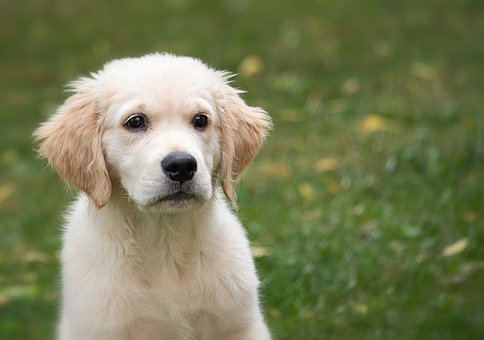 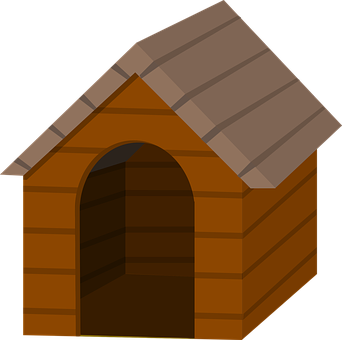 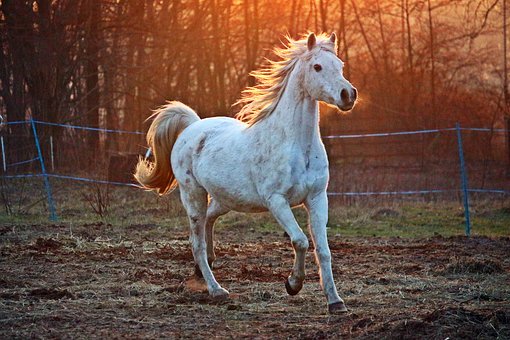 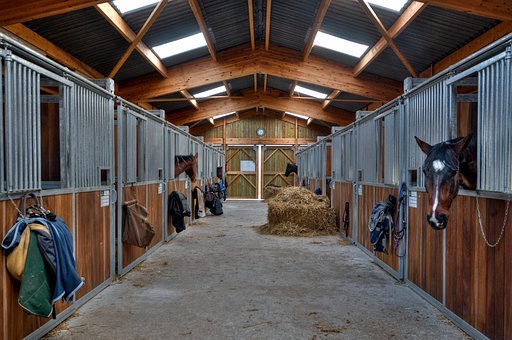 2.Zagadki dla maluchów – rozwiązywanie zagadek Anny Mikity  połączone z zabawą    ruchową . Dziecko odgaduje  nazwę zwierzątka  i go naśladuje.Choć ma skrzydła,nie potrafi fruwać wcale.Za to co dzień znosi jajkoi gdacze wspaniale. (kura) Chodzi po podwórkuróżowy grubasek.Lubi w brudnym błociepochlapać się czasem. (świnia)Choć jest duża i rogata,nie musisz uciekać.Kiedy dasz jej smacznej trawy,ona da ci mleka. (krowa)Chętnie po łące skacze i biega,a jego synek to mały źrebak. (koń)Czasem włazi gdzieś wysoko,żeby mieć na wszystko oko.Gdy chce zapłać mysz malutką,to zakrada się cichutko. (kot)3.„Zwierzęta  z wiejskiego podwórka” –kolorowanie obrazka. Można wydrukować dziecku wybrane przez niego zwierzątko ze strony np. bulipa.pl czy innej strony i zachęcić do pokolorowania kredkami.Źródło materiałów: „Przewodnik metodyczny .Plac zabaw trzylatek. Cz.2 ” wydawnictwa WSIP Opracowanie merytoryczne i redakcyjne: Blanka Mieszkowska                                                                                          Zdjęcia - pixabay